It’s Yearbook Time! 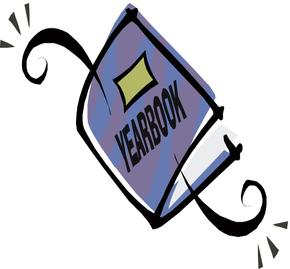 What:2018-2019 Yearbook on sale 64 pages of full color featuring all the students and staff. Limited number of books available. When:January 22nd  – February  8th $30 per book Make checks payable to HES. Please include your driver license number and date of birth. Student Name _____________________________Homeroom Teacher________________________Payment___________________________________